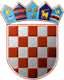 ODR-3REPUBLIKA HRVATSKAREPUBLIKA HRVATSKAREPUBLIKA HRVATSKAREPUBLIKA HRVATSKAREPUBLIKA HRVATSKAGRAD POREČ - PARENZOGRAD POREČ - PARENZOGRAD POREČ - PARENZOGRAD POREČ - PARENZOGRAD POREČ - PARENZOPOVJERENSTVO ZA PROVEDBU DRŽAVNOG REFERENDUMAPOVJERENSTVO ZA PROVEDBU DRŽAVNOG REFERENDUMAPOVJERENSTVO ZA PROVEDBU DRŽAVNOG REFERENDUMAPOVJERENSTVO ZA PROVEDBU DRŽAVNOG REFERENDUMAPOVJERENSTVO ZA PROVEDBU DRŽAVNOG REFERENDUMAGRADA POREČA - PARENZOGRADA POREČA - PARENZOGRADA POREČA - PARENZOGRADA POREČA - PARENZOGRADA POREČA - PARENZONa temelju članka 17a i 18. Zakona o referendumu i drugim oblicima osobnog sudjelovanja u obavljanju državne vlasti i lokalne i područne (regionalne) samouprave ("Narodne novine", broj 33/96., 92/01., 44/06. - Zakon o Državnom izbornom povjerenstvu Republike Hrvatske, 58/06. - Odluka Ustavnog suda broj U-I-177/2002., 69/07. - Odluka Ustavnog suda broj U-I-2051-2007., 38/09., 85/10. - Ustav Republike Hrvatske - pročišćeni tekst), Povjerenstvo za provedbu državnog referenduma GRADA POREČA - PARENZO donosiNa temelju članka 17a i 18. Zakona o referendumu i drugim oblicima osobnog sudjelovanja u obavljanju državne vlasti i lokalne i područne (regionalne) samouprave ("Narodne novine", broj 33/96., 92/01., 44/06. - Zakon o Državnom izbornom povjerenstvu Republike Hrvatske, 58/06. - Odluka Ustavnog suda broj U-I-177/2002., 69/07. - Odluka Ustavnog suda broj U-I-2051-2007., 38/09., 85/10. - Ustav Republike Hrvatske - pročišćeni tekst), Povjerenstvo za provedbu državnog referenduma GRADA POREČA - PARENZO donosiNa temelju članka 17a i 18. Zakona o referendumu i drugim oblicima osobnog sudjelovanja u obavljanju državne vlasti i lokalne i područne (regionalne) samouprave ("Narodne novine", broj 33/96., 92/01., 44/06. - Zakon o Državnom izbornom povjerenstvu Republike Hrvatske, 58/06. - Odluka Ustavnog suda broj U-I-177/2002., 69/07. - Odluka Ustavnog suda broj U-I-2051-2007., 38/09., 85/10. - Ustav Republike Hrvatske - pročišćeni tekst), Povjerenstvo za provedbu državnog referenduma GRADA POREČA - PARENZO donosiNa temelju članka 17a i 18. Zakona o referendumu i drugim oblicima osobnog sudjelovanja u obavljanju državne vlasti i lokalne i područne (regionalne) samouprave ("Narodne novine", broj 33/96., 92/01., 44/06. - Zakon o Državnom izbornom povjerenstvu Republike Hrvatske, 58/06. - Odluka Ustavnog suda broj U-I-177/2002., 69/07. - Odluka Ustavnog suda broj U-I-2051-2007., 38/09., 85/10. - Ustav Republike Hrvatske - pročišćeni tekst), Povjerenstvo za provedbu državnog referenduma GRADA POREČA - PARENZO donosiNa temelju članka 17a i 18. Zakona o referendumu i drugim oblicima osobnog sudjelovanja u obavljanju državne vlasti i lokalne i područne (regionalne) samouprave ("Narodne novine", broj 33/96., 92/01., 44/06. - Zakon o Državnom izbornom povjerenstvu Republike Hrvatske, 58/06. - Odluka Ustavnog suda broj U-I-177/2002., 69/07. - Odluka Ustavnog suda broj U-I-2051-2007., 38/09., 85/10. - Ustav Republike Hrvatske - pročišćeni tekst), Povjerenstvo za provedbu državnog referenduma GRADA POREČA - PARENZO donosiR J E Š E N J ER J E Š E N J ER J E Š E N J ER J E Š E N J ER J E Š E N J Eo određivanju glasačkih mjestao određivanju glasačkih mjestao određivanju glasačkih mjestao određivanju glasačkih mjestao određivanju glasačkih mjestaNa području GRADA POREČA - PARENZO određuju se sljedeća glasačka mjesta:Na području GRADA POREČA - PARENZO određuju se sljedeća glasačka mjesta:Na području GRADA POREČA - PARENZO određuju se sljedeća glasačka mjesta:Na području GRADA POREČA - PARENZO određuju se sljedeća glasačka mjesta:Na području GRADA POREČA - PARENZO određuju se sljedeća glasačka mjesta:1. glasačko mjesto broj1. glasačko mjesto broj1.BADERNA - MOMPADERNOBADERNA - MOMPADERNOBADERNA - MOMPADERNOBADERNA - MOMPADERNOBADERNA - MOMPADERNOZGRADA ŠKOLE, BADERNAZGRADA ŠKOLE, BADERNAZGRADA ŠKOLE, BADERNAZGRADA ŠKOLE, BADERNAZGRADA ŠKOLE, BADERNAkoje obuhvaća birače s prebivalištem u koje obuhvaća birače s prebivalištem u koje obuhvaća birače s prebivalištem u koje obuhvaća birače s prebivalištem u koje obuhvaća birače s prebivalištem u ŠTIFANIĆI - STIFANICI: ŠTIFANIĆI - STIFANICI,
BADERNA - MOMPADERNO: BADERNA - MOMPADERNO, DANCI, KUNELI, MORGANTIĆI,
BANKI - BANCHI: BANKI - BANCHI, BONACI - BONAZZI: BONACI - BONAZZI,
BRATOVIĆI - BRATOVICI: BRATOVIĆI - BRATOVICI,
JAKIĆI GORNJI - IACHIC: JAKIĆI GORNJI - IACHIC,
JURIĆI - JURICI: JURIĆI - JURICI, KATUN - CATTUNI: KATUN - CATTUNI,
MATULINI - MATTULINI: MATULINI - MATTULINI,
RAKOVCI - RACOVAZ: RAKOVCI - RACOVAZ, RUPENI - RUPENA: RUPENI - RUPENAŠTIFANIĆI - STIFANICI: ŠTIFANIĆI - STIFANICI,
BADERNA - MOMPADERNO: BADERNA - MOMPADERNO, DANCI, KUNELI, MORGANTIĆI,
BANKI - BANCHI: BANKI - BANCHI, BONACI - BONAZZI: BONACI - BONAZZI,
BRATOVIĆI - BRATOVICI: BRATOVIĆI - BRATOVICI,
JAKIĆI GORNJI - IACHIC: JAKIĆI GORNJI - IACHIC,
JURIĆI - JURICI: JURIĆI - JURICI, KATUN - CATTUNI: KATUN - CATTUNI,
MATULINI - MATTULINI: MATULINI - MATTULINI,
RAKOVCI - RACOVAZ: RAKOVCI - RACOVAZ, RUPENI - RUPENA: RUPENI - RUPENAŠTIFANIĆI - STIFANICI: ŠTIFANIĆI - STIFANICI,
BADERNA - MOMPADERNO: BADERNA - MOMPADERNO, DANCI, KUNELI, MORGANTIĆI,
BANKI - BANCHI: BANKI - BANCHI, BONACI - BONAZZI: BONACI - BONAZZI,
BRATOVIĆI - BRATOVICI: BRATOVIĆI - BRATOVICI,
JAKIĆI GORNJI - IACHIC: JAKIĆI GORNJI - IACHIC,
JURIĆI - JURICI: JURIĆI - JURICI, KATUN - CATTUNI: KATUN - CATTUNI,
MATULINI - MATTULINI: MATULINI - MATTULINI,
RAKOVCI - RACOVAZ: RAKOVCI - RACOVAZ, RUPENI - RUPENA: RUPENI - RUPENAŠTIFANIĆI - STIFANICI: ŠTIFANIĆI - STIFANICI,
BADERNA - MOMPADERNO: BADERNA - MOMPADERNO, DANCI, KUNELI, MORGANTIĆI,
BANKI - BANCHI: BANKI - BANCHI, BONACI - BONAZZI: BONACI - BONAZZI,
BRATOVIĆI - BRATOVICI: BRATOVIĆI - BRATOVICI,
JAKIĆI GORNJI - IACHIC: JAKIĆI GORNJI - IACHIC,
JURIĆI - JURICI: JURIĆI - JURICI, KATUN - CATTUNI: KATUN - CATTUNI,
MATULINI - MATTULINI: MATULINI - MATTULINI,
RAKOVCI - RACOVAZ: RAKOVCI - RACOVAZ, RUPENI - RUPENA: RUPENI - RUPENAŠTIFANIĆI - STIFANICI: ŠTIFANIĆI - STIFANICI,
BADERNA - MOMPADERNO: BADERNA - MOMPADERNO, DANCI, KUNELI, MORGANTIĆI,
BANKI - BANCHI: BANKI - BANCHI, BONACI - BONAZZI: BONACI - BONAZZI,
BRATOVIĆI - BRATOVICI: BRATOVIĆI - BRATOVICI,
JAKIĆI GORNJI - IACHIC: JAKIĆI GORNJI - IACHIC,
JURIĆI - JURICI: JURIĆI - JURICI, KATUN - CATTUNI: KATUN - CATTUNI,
MATULINI - MATTULINI: MATULINI - MATTULINI,
RAKOVCI - RACOVAZ: RAKOVCI - RACOVAZ, RUPENI - RUPENA: RUPENI - RUPENA2. glasačko mjesto broj2. glasačko mjesto broj2.ŽBANDAJŽBANDAJŽBANDAJŽBANDAJŽBANDAJPROSTORIJA MJESNOG ODBORA, ŽBANDAJPROSTORIJA MJESNOG ODBORA, ŽBANDAJPROSTORIJA MJESNOG ODBORA, ŽBANDAJPROSTORIJA MJESNOG ODBORA, ŽBANDAJPROSTORIJA MJESNOG ODBORA, ŽBANDAJkoje obuhvaća birače s prebivalištem u koje obuhvaća birače s prebivalištem u koje obuhvaća birače s prebivalištem u koje obuhvaća birače s prebivalištem u koje obuhvaća birače s prebivalištem u ŽBANDAJ: STANCIJA KALIGARI, ŽBANDAJ, ŠERAJE - SERAIE: ŠERAJE - SERAIE,
ŠUŠNJIĆI - SUSNICI: ŠUŠNJIĆI - SUSNICI, BUIĆI: BUIĆI, FILIPINI: FILIPINI,
JEHNIĆI: JEHNIĆI, KADUMI: KADUMI, ST. DANELON, KIRMENJAK: KIRMENJAK,
LADROVIĆI: LADROVIĆI, MIČETIĆI: MIČETIĆI, MIHELIĆI: MIHELIĆI, RADMANI: RADMANI,
RUŽIĆI: RUŽIĆIŽBANDAJ: STANCIJA KALIGARI, ŽBANDAJ, ŠERAJE - SERAIE: ŠERAJE - SERAIE,
ŠUŠNJIĆI - SUSNICI: ŠUŠNJIĆI - SUSNICI, BUIĆI: BUIĆI, FILIPINI: FILIPINI,
JEHNIĆI: JEHNIĆI, KADUMI: KADUMI, ST. DANELON, KIRMENJAK: KIRMENJAK,
LADROVIĆI: LADROVIĆI, MIČETIĆI: MIČETIĆI, MIHELIĆI: MIHELIĆI, RADMANI: RADMANI,
RUŽIĆI: RUŽIĆIŽBANDAJ: STANCIJA KALIGARI, ŽBANDAJ, ŠERAJE - SERAIE: ŠERAJE - SERAIE,
ŠUŠNJIĆI - SUSNICI: ŠUŠNJIĆI - SUSNICI, BUIĆI: BUIĆI, FILIPINI: FILIPINI,
JEHNIĆI: JEHNIĆI, KADUMI: KADUMI, ST. DANELON, KIRMENJAK: KIRMENJAK,
LADROVIĆI: LADROVIĆI, MIČETIĆI: MIČETIĆI, MIHELIĆI: MIHELIĆI, RADMANI: RADMANI,
RUŽIĆI: RUŽIĆIŽBANDAJ: STANCIJA KALIGARI, ŽBANDAJ, ŠERAJE - SERAIE: ŠERAJE - SERAIE,
ŠUŠNJIĆI - SUSNICI: ŠUŠNJIĆI - SUSNICI, BUIĆI: BUIĆI, FILIPINI: FILIPINI,
JEHNIĆI: JEHNIĆI, KADUMI: KADUMI, ST. DANELON, KIRMENJAK: KIRMENJAK,
LADROVIĆI: LADROVIĆI, MIČETIĆI: MIČETIĆI, MIHELIĆI: MIHELIĆI, RADMANI: RADMANI,
RUŽIĆI: RUŽIĆIŽBANDAJ: STANCIJA KALIGARI, ŽBANDAJ, ŠERAJE - SERAIE: ŠERAJE - SERAIE,
ŠUŠNJIĆI - SUSNICI: ŠUŠNJIĆI - SUSNICI, BUIĆI: BUIĆI, FILIPINI: FILIPINI,
JEHNIĆI: JEHNIĆI, KADUMI: KADUMI, ST. DANELON, KIRMENJAK: KIRMENJAK,
LADROVIĆI: LADROVIĆI, MIČETIĆI: MIČETIĆI, MIHELIĆI: MIHELIĆI, RADMANI: RADMANI,
RUŽIĆI: RUŽIĆI111113. glasačko mjesto broj3. glasačko mjesto broj3.FUŠKULIN-FOSCOLINOFUŠKULIN-FOSCOLINOFUŠKULIN-FOSCOLINOFUŠKULIN-FOSCOLINOFUŠKULIN-FOSCOLINOZGRADA ŠKOLE, FUŠKULINZGRADA ŠKOLE, FUŠKULINZGRADA ŠKOLE, FUŠKULINZGRADA ŠKOLE, FUŠKULINZGRADA ŠKOLE, FUŠKULINkoje obuhvaća birače s prebivalištem u koje obuhvaća birače s prebivalištem u koje obuhvaća birače s prebivalištem u koje obuhvaća birače s prebivalištem u koje obuhvaća birače s prebivalištem u ČUŠI - CIUSSI: ČUŠI - CIUSSI, DRAČEVAC - MONSPINOSO: DRAČEVAC - MONSPINOSO,
FUŠKULIN - FOSCOLINO: FUŠKULIN - FOSCOLINO, LITARI,
JASENOVICA - FRASSINETO: JASENOVICA - FRASSINETO,
MONTIŽANA - MONTISANA: MONTIŽANA - MONTISANA,
MUGEBA - MONGHEBBO: MUGEBA - MONGHEBBO, STANCIJA BEČIĆ, STANCIJA CIPRIJAN,
STARIĆI - STARICI: STARIĆI - STARICIČUŠI - CIUSSI: ČUŠI - CIUSSI, DRAČEVAC - MONSPINOSO: DRAČEVAC - MONSPINOSO,
FUŠKULIN - FOSCOLINO: FUŠKULIN - FOSCOLINO, LITARI,
JASENOVICA - FRASSINETO: JASENOVICA - FRASSINETO,
MONTIŽANA - MONTISANA: MONTIŽANA - MONTISANA,
MUGEBA - MONGHEBBO: MUGEBA - MONGHEBBO, STANCIJA BEČIĆ, STANCIJA CIPRIJAN,
STARIĆI - STARICI: STARIĆI - STARICIČUŠI - CIUSSI: ČUŠI - CIUSSI, DRAČEVAC - MONSPINOSO: DRAČEVAC - MONSPINOSO,
FUŠKULIN - FOSCOLINO: FUŠKULIN - FOSCOLINO, LITARI,
JASENOVICA - FRASSINETO: JASENOVICA - FRASSINETO,
MONTIŽANA - MONTISANA: MONTIŽANA - MONTISANA,
MUGEBA - MONGHEBBO: MUGEBA - MONGHEBBO, STANCIJA BEČIĆ, STANCIJA CIPRIJAN,
STARIĆI - STARICI: STARIĆI - STARICIČUŠI - CIUSSI: ČUŠI - CIUSSI, DRAČEVAC - MONSPINOSO: DRAČEVAC - MONSPINOSO,
FUŠKULIN - FOSCOLINO: FUŠKULIN - FOSCOLINO, LITARI,
JASENOVICA - FRASSINETO: JASENOVICA - FRASSINETO,
MONTIŽANA - MONTISANA: MONTIŽANA - MONTISANA,
MUGEBA - MONGHEBBO: MUGEBA - MONGHEBBO, STANCIJA BEČIĆ, STANCIJA CIPRIJAN,
STARIĆI - STARICI: STARIĆI - STARICIČUŠI - CIUSSI: ČUŠI - CIUSSI, DRAČEVAC - MONSPINOSO: DRAČEVAC - MONSPINOSO,
FUŠKULIN - FOSCOLINO: FUŠKULIN - FOSCOLINO, LITARI,
JASENOVICA - FRASSINETO: JASENOVICA - FRASSINETO,
MONTIŽANA - MONTISANA: MONTIŽANA - MONTISANA,
MUGEBA - MONGHEBBO: MUGEBA - MONGHEBBO, STANCIJA BEČIĆ, STANCIJA CIPRIJAN,
STARIĆI - STARICI: STARIĆI - STARICI4. glasačko mjesto broj4. glasačko mjesto broj4.POREČ - PARENZOPOREČ - PARENZOPOREČ - PARENZOPOREČ - PARENZOPOREČ - PARENZODRUŠTVENA PROSTORIJA, TRG KNEZA BRANIMIRA 2, POREČDRUŠTVENA PROSTORIJA, TRG KNEZA BRANIMIRA 2, POREČDRUŠTVENA PROSTORIJA, TRG KNEZA BRANIMIRA 2, POREČDRUŠTVENA PROSTORIJA, TRG KNEZA BRANIMIRA 2, POREČDRUŠTVENA PROSTORIJA, TRG KNEZA BRANIMIRA 2, POREČkoje obuhvaća birače s prebivalištem u koje obuhvaća birače s prebivalištem u koje obuhvaća birače s prebivalištem u koje obuhvaća birače s prebivalištem u koje obuhvaća birače s prebivalištem u POREČ - PARENZO: BRULO, BRUNO VALENTI, IVE LOLE RIBARA 1-7 (NEPARNI),
KATE PEJNOVIĆ, MOLINDRIO, NADE DIMIĆ, PLAVA LAGUNA, STANCIJA AMOROZO,
STANCIJA BERGAMANTE, STANCIJA GRŽINA, STANCIJA PADOVAN, STANCIJA ROSA,
STANCIJA VOLPI, STANCIJA ŽBIŽA, TRG KNEZA BRANIMIRA, ULICA VELOG JOŽE,
VITOMIRA PAJE ŠIROLE, ZELENA LAGUNAPOREČ - PARENZO: BRULO, BRUNO VALENTI, IVE LOLE RIBARA 1-7 (NEPARNI),
KATE PEJNOVIĆ, MOLINDRIO, NADE DIMIĆ, PLAVA LAGUNA, STANCIJA AMOROZO,
STANCIJA BERGAMANTE, STANCIJA GRŽINA, STANCIJA PADOVAN, STANCIJA ROSA,
STANCIJA VOLPI, STANCIJA ŽBIŽA, TRG KNEZA BRANIMIRA, ULICA VELOG JOŽE,
VITOMIRA PAJE ŠIROLE, ZELENA LAGUNAPOREČ - PARENZO: BRULO, BRUNO VALENTI, IVE LOLE RIBARA 1-7 (NEPARNI),
KATE PEJNOVIĆ, MOLINDRIO, NADE DIMIĆ, PLAVA LAGUNA, STANCIJA AMOROZO,
STANCIJA BERGAMANTE, STANCIJA GRŽINA, STANCIJA PADOVAN, STANCIJA ROSA,
STANCIJA VOLPI, STANCIJA ŽBIŽA, TRG KNEZA BRANIMIRA, ULICA VELOG JOŽE,
VITOMIRA PAJE ŠIROLE, ZELENA LAGUNAPOREČ - PARENZO: BRULO, BRUNO VALENTI, IVE LOLE RIBARA 1-7 (NEPARNI),
KATE PEJNOVIĆ, MOLINDRIO, NADE DIMIĆ, PLAVA LAGUNA, STANCIJA AMOROZO,
STANCIJA BERGAMANTE, STANCIJA GRŽINA, STANCIJA PADOVAN, STANCIJA ROSA,
STANCIJA VOLPI, STANCIJA ŽBIŽA, TRG KNEZA BRANIMIRA, ULICA VELOG JOŽE,
VITOMIRA PAJE ŠIROLE, ZELENA LAGUNAPOREČ - PARENZO: BRULO, BRUNO VALENTI, IVE LOLE RIBARA 1-7 (NEPARNI),
KATE PEJNOVIĆ, MOLINDRIO, NADE DIMIĆ, PLAVA LAGUNA, STANCIJA AMOROZO,
STANCIJA BERGAMANTE, STANCIJA GRŽINA, STANCIJA PADOVAN, STANCIJA ROSA,
STANCIJA VOLPI, STANCIJA ŽBIŽA, TRG KNEZA BRANIMIRA, ULICA VELOG JOŽE,
VITOMIRA PAJE ŠIROLE, ZELENA LAGUNA5. glasačko mjesto broj5. glasačko mjesto broj5.VELI MAJVELI MAJVELI MAJVELI MAJVELI MAJZGRADA OSNOVNE ŠKOLE, VELI MAJ, POREČZGRADA OSNOVNE ŠKOLE, VELI MAJ, POREČZGRADA OSNOVNE ŠKOLE, VELI MAJ, POREČZGRADA OSNOVNE ŠKOLE, VELI MAJ, POREČZGRADA OSNOVNE ŠKOLE, VELI MAJ, POREČkoje obuhvaća birače s prebivalištem u koje obuhvaća birače s prebivalištem u koje obuhvaća birače s prebivalištem u koje obuhvaća birače s prebivalištem u koje obuhvaća birače s prebivalištem u ČERVAR - CERVERA: ČERVAR - CERVERA, KOLOMBERA, SALADINKA, SV.ANA,
POREČ - PARENZO: BERAMSKA, BRIG, CAMPER, DALMATINSKA, DRAGA, DVIGRADSKA,
GORNJI ŠPADIĆI 1-7 (NEPARNI), GREGOVO I, GREGOVO II, GREGOVO III, GROŽNJANSKA,
HUMSKA, ISTARSKA, JADRANSKA, KAMPAC, KAMPI, KVAJERA, LINDARSKA, MEDULINSKA,
PALACINA, PJANTE, PODUPCI, POŠEŠ, PRIMORSKA, PUNTA, ROČKA, SANTARIJA, STANCIJA,
STANCIJA BENUŠKA, TINJANSKA, VALA, VINJA, ŽMINJSKAČERVAR - CERVERA: ČERVAR - CERVERA, KOLOMBERA, SALADINKA, SV.ANA,
POREČ - PARENZO: BERAMSKA, BRIG, CAMPER, DALMATINSKA, DRAGA, DVIGRADSKA,
GORNJI ŠPADIĆI 1-7 (NEPARNI), GREGOVO I, GREGOVO II, GREGOVO III, GROŽNJANSKA,
HUMSKA, ISTARSKA, JADRANSKA, KAMPAC, KAMPI, KVAJERA, LINDARSKA, MEDULINSKA,
PALACINA, PJANTE, PODUPCI, POŠEŠ, PRIMORSKA, PUNTA, ROČKA, SANTARIJA, STANCIJA,
STANCIJA BENUŠKA, TINJANSKA, VALA, VINJA, ŽMINJSKAČERVAR - CERVERA: ČERVAR - CERVERA, KOLOMBERA, SALADINKA, SV.ANA,
POREČ - PARENZO: BERAMSKA, BRIG, CAMPER, DALMATINSKA, DRAGA, DVIGRADSKA,
GORNJI ŠPADIĆI 1-7 (NEPARNI), GREGOVO I, GREGOVO II, GREGOVO III, GROŽNJANSKA,
HUMSKA, ISTARSKA, JADRANSKA, KAMPAC, KAMPI, KVAJERA, LINDARSKA, MEDULINSKA,
PALACINA, PJANTE, PODUPCI, POŠEŠ, PRIMORSKA, PUNTA, ROČKA, SANTARIJA, STANCIJA,
STANCIJA BENUŠKA, TINJANSKA, VALA, VINJA, ŽMINJSKAČERVAR - CERVERA: ČERVAR - CERVERA, KOLOMBERA, SALADINKA, SV.ANA,
POREČ - PARENZO: BERAMSKA, BRIG, CAMPER, DALMATINSKA, DRAGA, DVIGRADSKA,
GORNJI ŠPADIĆI 1-7 (NEPARNI), GREGOVO I, GREGOVO II, GREGOVO III, GROŽNJANSKA,
HUMSKA, ISTARSKA, JADRANSKA, KAMPAC, KAMPI, KVAJERA, LINDARSKA, MEDULINSKA,
PALACINA, PJANTE, PODUPCI, POŠEŠ, PRIMORSKA, PUNTA, ROČKA, SANTARIJA, STANCIJA,
STANCIJA BENUŠKA, TINJANSKA, VALA, VINJA, ŽMINJSKAČERVAR - CERVERA: ČERVAR - CERVERA, KOLOMBERA, SALADINKA, SV.ANA,
POREČ - PARENZO: BERAMSKA, BRIG, CAMPER, DALMATINSKA, DRAGA, DVIGRADSKA,
GORNJI ŠPADIĆI 1-7 (NEPARNI), GREGOVO I, GREGOVO II, GREGOVO III, GROŽNJANSKA,
HUMSKA, ISTARSKA, JADRANSKA, KAMPAC, KAMPI, KVAJERA, LINDARSKA, MEDULINSKA,
PALACINA, PJANTE, PODUPCI, POŠEŠ, PRIMORSKA, PUNTA, ROČKA, SANTARIJA, STANCIJA,
STANCIJA BENUŠKA, TINJANSKA, VALA, VINJA, ŽMINJSKA6. glasačko mjesto broj6. glasačko mjesto broj6.POREČ - PARENZOPOREČ - PARENZOPOREČ - PARENZOPOREČ - PARENZOPOREČ - PARENZOPROSTORIJE MJESNOG ODBORA, CRESKA 36, POREČPROSTORIJE MJESNOG ODBORA, CRESKA 36, POREČPROSTORIJE MJESNOG ODBORA, CRESKA 36, POREČPROSTORIJE MJESNOG ODBORA, CRESKA 36, POREČPROSTORIJE MJESNOG ODBORA, CRESKA 36, POREČkoje obuhvaća birače s prebivalištem u koje obuhvaća birače s prebivalištem u koje obuhvaća birače s prebivalištem u koje obuhvaća birače s prebivalištem u koje obuhvaća birače s prebivalištem u POREČ - PARENZO: 43.ISTARSKE DIVIZIJE, BRAČKA, BRIONSKA, CRESKA, FINIDA,
GLAGOLJAŠKA ULICA, GORNJI ŠPADIĆI 35, GORNJI ŠPADIĆI 2-14 (PARNI), HVARSKA,
ILIRSKA ULICA, KORČULANSKA, LOŠINJSKA, MATERADA, PAŠKA, RAPSKA, ŠPADIĆIPOREČ - PARENZO: 43.ISTARSKE DIVIZIJE, BRAČKA, BRIONSKA, CRESKA, FINIDA,
GLAGOLJAŠKA ULICA, GORNJI ŠPADIĆI 35, GORNJI ŠPADIĆI 2-14 (PARNI), HVARSKA,
ILIRSKA ULICA, KORČULANSKA, LOŠINJSKA, MATERADA, PAŠKA, RAPSKA, ŠPADIĆIPOREČ - PARENZO: 43.ISTARSKE DIVIZIJE, BRAČKA, BRIONSKA, CRESKA, FINIDA,
GLAGOLJAŠKA ULICA, GORNJI ŠPADIĆI 35, GORNJI ŠPADIĆI 2-14 (PARNI), HVARSKA,
ILIRSKA ULICA, KORČULANSKA, LOŠINJSKA, MATERADA, PAŠKA, RAPSKA, ŠPADIĆIPOREČ - PARENZO: 43.ISTARSKE DIVIZIJE, BRAČKA, BRIONSKA, CRESKA, FINIDA,
GLAGOLJAŠKA ULICA, GORNJI ŠPADIĆI 35, GORNJI ŠPADIĆI 2-14 (PARNI), HVARSKA,
ILIRSKA ULICA, KORČULANSKA, LOŠINJSKA, MATERADA, PAŠKA, RAPSKA, ŠPADIĆIPOREČ - PARENZO: 43.ISTARSKE DIVIZIJE, BRAČKA, BRIONSKA, CRESKA, FINIDA,
GLAGOLJAŠKA ULICA, GORNJI ŠPADIĆI 35, GORNJI ŠPADIĆI 2-14 (PARNI), HVARSKA,
ILIRSKA ULICA, KORČULANSKA, LOŠINJSKA, MATERADA, PAŠKA, RAPSKA, ŠPADIĆI7. glasačko mjesto broj7. glasačko mjesto broj7.MUŠALEŽMUŠALEŽMUŠALEŽMUŠALEŽMUŠALEŽPROSTORIJA MJESNOG ODBORA, MUŠALEŽPROSTORIJA MJESNOG ODBORA, MUŠALEŽPROSTORIJA MJESNOG ODBORA, MUŠALEŽPROSTORIJA MJESNOG ODBORA, MUŠALEŽPROSTORIJA MJESNOG ODBORA, MUŠALEŽkoje obuhvaća birače s prebivalištem u koje obuhvaća birače s prebivalištem u koje obuhvaća birače s prebivalištem u koje obuhvaća birače s prebivalištem u koje obuhvaća birače s prebivalištem u MUŠALEŽ: MUSALEŽ, RADOŠI KOD ŽBANDAJA: RADOŠI KOD ŽBANDAJA, VALKARIN: VALKARINMUŠALEŽ: MUSALEŽ, RADOŠI KOD ŽBANDAJA: RADOŠI KOD ŽBANDAJA, VALKARIN: VALKARINMUŠALEŽ: MUSALEŽ, RADOŠI KOD ŽBANDAJA: RADOŠI KOD ŽBANDAJA, VALKARIN: VALKARINMUŠALEŽ: MUSALEŽ, RADOŠI KOD ŽBANDAJA: RADOŠI KOD ŽBANDAJA, VALKARIN: VALKARINMUŠALEŽ: MUSALEŽ, RADOŠI KOD ŽBANDAJA: RADOŠI KOD ŽBANDAJA, VALKARIN: VALKARIN8. glasačko mjesto broj8. glasačko mjesto broj8.VRVARIVRVARIVRVARIVRVARIVRVARIZGRADA ŠKOLE, VRVARIZGRADA ŠKOLE, VRVARIZGRADA ŠKOLE, VRVARIZGRADA ŠKOLE, VRVARIZGRADA ŠKOLE, VRVARIkoje obuhvaća birače s prebivalištem u koje obuhvaća birače s prebivalištem u koje obuhvaća birače s prebivalištem u koje obuhvaća birače s prebivalištem u koje obuhvaća birače s prebivalištem u VELENIKI: VELENIKI, VRVARI: BALDINI, BURANKA, LADONJA, PIANTADE, POD VRTI,
POREČKA, STANCIJA DIKLIĆ, STANCIJA LINDI, ŠKOLSKA, TRSIVELENIKI: VELENIKI, VRVARI: BALDINI, BURANKA, LADONJA, PIANTADE, POD VRTI,
POREČKA, STANCIJA DIKLIĆ, STANCIJA LINDI, ŠKOLSKA, TRSIVELENIKI: VELENIKI, VRVARI: BALDINI, BURANKA, LADONJA, PIANTADE, POD VRTI,
POREČKA, STANCIJA DIKLIĆ, STANCIJA LINDI, ŠKOLSKA, TRSIVELENIKI: VELENIKI, VRVARI: BALDINI, BURANKA, LADONJA, PIANTADE, POD VRTI,
POREČKA, STANCIJA DIKLIĆ, STANCIJA LINDI, ŠKOLSKA, TRSIVELENIKI: VELENIKI, VRVARI: BALDINI, BURANKA, LADONJA, PIANTADE, POD VRTI,
POREČKA, STANCIJA DIKLIĆ, STANCIJA LINDI, ŠKOLSKA, TRSI222229. glasačko mjesto broj9. glasačko mjesto broj9.POREČ - PARENZOPOREČ - PARENZOPOREČ - PARENZOPOREČ - PARENZOPOREČ - PARENZOVATROGASNI DOM, POREČVATROGASNI DOM, POREČVATROGASNI DOM, POREČVATROGASNI DOM, POREČVATROGASNI DOM, POREČkoje obuhvaća birače s prebivalištem u koje obuhvaća birače s prebivalištem u koje obuhvaća birače s prebivalištem u koje obuhvaća birače s prebivalištem u koje obuhvaća birače s prebivalištem u GARBINA - GARBINA: GARBINA - GARBINA, POREČ - PARENZO: ALEKSE ŠANTIĆA,
BERNARDA PARENTINA, DINKA TRINAJSTIĆA, FRANCA PREŠERNA, IVANA G. KOVAČIĆA,
IVE ANDRIĆA, MAURA GIOSEFFIA, PETRA PRERADOVIĆA, TINA UJEVIĆAGARBINA - GARBINA: GARBINA - GARBINA, POREČ - PARENZO: ALEKSE ŠANTIĆA,
BERNARDA PARENTINA, DINKA TRINAJSTIĆA, FRANCA PREŠERNA, IVANA G. KOVAČIĆA,
IVE ANDRIĆA, MAURA GIOSEFFIA, PETRA PRERADOVIĆA, TINA UJEVIĆAGARBINA - GARBINA: GARBINA - GARBINA, POREČ - PARENZO: ALEKSE ŠANTIĆA,
BERNARDA PARENTINA, DINKA TRINAJSTIĆA, FRANCA PREŠERNA, IVANA G. KOVAČIĆA,
IVE ANDRIĆA, MAURA GIOSEFFIA, PETRA PRERADOVIĆA, TINA UJEVIĆAGARBINA - GARBINA: GARBINA - GARBINA, POREČ - PARENZO: ALEKSE ŠANTIĆA,
BERNARDA PARENTINA, DINKA TRINAJSTIĆA, FRANCA PREŠERNA, IVANA G. KOVAČIĆA,
IVE ANDRIĆA, MAURA GIOSEFFIA, PETRA PRERADOVIĆA, TINA UJEVIĆAGARBINA - GARBINA: GARBINA - GARBINA, POREČ - PARENZO: ALEKSE ŠANTIĆA,
BERNARDA PARENTINA, DINKA TRINAJSTIĆA, FRANCA PREŠERNA, IVANA G. KOVAČIĆA,
IVE ANDRIĆA, MAURA GIOSEFFIA, PETRA PRERADOVIĆA, TINA UJEVIĆA10. glasačko mjesto broj10. glasačko mjesto broj10.POREČ - PARENZOPOREČ - PARENZOPOREČ - PARENZOPOREČ - PARENZOPOREČ - PARENZOPOSLOVNI PROSTOR, ROVINJSKA 35POSLOVNI PROSTOR, ROVINJSKA 35POSLOVNI PROSTOR, ROVINJSKA 35POSLOVNI PROSTOR, ROVINJSKA 35POSLOVNI PROSTOR, ROVINJSKA 35koje obuhvaća birače s prebivalištem u koje obuhvaća birače s prebivalištem u koje obuhvaća birače s prebivalištem u koje obuhvaća birače s prebivalištem u koje obuhvaća birače s prebivalištem u POREČ - PARENZO: KAŠTELIRSKA, LOVREČKA, MATE VLAŠIĆA 27-57 (NEPARNI),
MATE VLAŠIĆA 20-56 (PARNI), MOTOVUNSKA 3-43 (NEPARNI), MOTOVUNSKA 4-24A (PARNI),
ROVINJSKA, STANCIJA VERGOTINI, TARSKA, VIŠNJANSKA, VRSARSKA,
VRVARI: STANCIJA PORTUNPOREČ - PARENZO: KAŠTELIRSKA, LOVREČKA, MATE VLAŠIĆA 27-57 (NEPARNI),
MATE VLAŠIĆA 20-56 (PARNI), MOTOVUNSKA 3-43 (NEPARNI), MOTOVUNSKA 4-24A (PARNI),
ROVINJSKA, STANCIJA VERGOTINI, TARSKA, VIŠNJANSKA, VRSARSKA,
VRVARI: STANCIJA PORTUNPOREČ - PARENZO: KAŠTELIRSKA, LOVREČKA, MATE VLAŠIĆA 27-57 (NEPARNI),
MATE VLAŠIĆA 20-56 (PARNI), MOTOVUNSKA 3-43 (NEPARNI), MOTOVUNSKA 4-24A (PARNI),
ROVINJSKA, STANCIJA VERGOTINI, TARSKA, VIŠNJANSKA, VRSARSKA,
VRVARI: STANCIJA PORTUNPOREČ - PARENZO: KAŠTELIRSKA, LOVREČKA, MATE VLAŠIĆA 27-57 (NEPARNI),
MATE VLAŠIĆA 20-56 (PARNI), MOTOVUNSKA 3-43 (NEPARNI), MOTOVUNSKA 4-24A (PARNI),
ROVINJSKA, STANCIJA VERGOTINI, TARSKA, VIŠNJANSKA, VRSARSKA,
VRVARI: STANCIJA PORTUNPOREČ - PARENZO: KAŠTELIRSKA, LOVREČKA, MATE VLAŠIĆA 27-57 (NEPARNI),
MATE VLAŠIĆA 20-56 (PARNI), MOTOVUNSKA 3-43 (NEPARNI), MOTOVUNSKA 4-24A (PARNI),
ROVINJSKA, STANCIJA VERGOTINI, TARSKA, VIŠNJANSKA, VRSARSKA,
VRVARI: STANCIJA PORTUN11. glasačko mjesto broj11. glasačko mjesto broj11.POREČ - PARENZOPOREČ - PARENZOPOREČ - PARENZOPOREČ - PARENZOPOREČ - PARENZOŠPORTSKA DVORANA "PALESTRA", NIKOLE TESLE 6, POREČŠPORTSKA DVORANA "PALESTRA", NIKOLE TESLE 6, POREČŠPORTSKA DVORANA "PALESTRA", NIKOLE TESLE 6, POREČŠPORTSKA DVORANA "PALESTRA", NIKOLE TESLE 6, POREČŠPORTSKA DVORANA "PALESTRA", NIKOLE TESLE 6, POREČkoje obuhvaća birače s prebivalištem u koje obuhvaća birače s prebivalištem u koje obuhvaća birače s prebivalištem u koje obuhvaća birače s prebivalištem u koje obuhvaća birače s prebivalištem u POREČ - PARENZO: ANE GUŠTIN, DRAGA GERVAISA, GAŠPARA KALČIĆA 6-18 (PARNI),
I. MATETIĆA RONJGOVA, MARIA MILOHANOVIĆA, MASSA LOMBARDA, NIKOLE TESLE 21,
PICAL, RAJKA STIPE, ŠETALIŠTE ANTONA RESTOVIĆA, VIKTORA CARA EMINAPOREČ - PARENZO: ANE GUŠTIN, DRAGA GERVAISA, GAŠPARA KALČIĆA 6-18 (PARNI),
I. MATETIĆA RONJGOVA, MARIA MILOHANOVIĆA, MASSA LOMBARDA, NIKOLE TESLE 21,
PICAL, RAJKA STIPE, ŠETALIŠTE ANTONA RESTOVIĆA, VIKTORA CARA EMINAPOREČ - PARENZO: ANE GUŠTIN, DRAGA GERVAISA, GAŠPARA KALČIĆA 6-18 (PARNI),
I. MATETIĆA RONJGOVA, MARIA MILOHANOVIĆA, MASSA LOMBARDA, NIKOLE TESLE 21,
PICAL, RAJKA STIPE, ŠETALIŠTE ANTONA RESTOVIĆA, VIKTORA CARA EMINAPOREČ - PARENZO: ANE GUŠTIN, DRAGA GERVAISA, GAŠPARA KALČIĆA 6-18 (PARNI),
I. MATETIĆA RONJGOVA, MARIA MILOHANOVIĆA, MASSA LOMBARDA, NIKOLE TESLE 21,
PICAL, RAJKA STIPE, ŠETALIŠTE ANTONA RESTOVIĆA, VIKTORA CARA EMINAPOREČ - PARENZO: ANE GUŠTIN, DRAGA GERVAISA, GAŠPARA KALČIĆA 6-18 (PARNI),
I. MATETIĆA RONJGOVA, MARIA MILOHANOVIĆA, MASSA LOMBARDA, NIKOLE TESLE 21,
PICAL, RAJKA STIPE, ŠETALIŠTE ANTONA RESTOVIĆA, VIKTORA CARA EMINA12. glasačko mjesto broj12. glasačko mjesto broj12.POREČ - PARENZOPOREČ - PARENZOPOREČ - PARENZOPOREČ - PARENZOPOREČ - PARENZOZGRADA HRVATSKE ELEKTROPRIVREDE, MATE VLAŠIĆA 2, POREČZGRADA HRVATSKE ELEKTROPRIVREDE, MATE VLAŠIĆA 2, POREČZGRADA HRVATSKE ELEKTROPRIVREDE, MATE VLAŠIĆA 2, POREČZGRADA HRVATSKE ELEKTROPRIVREDE, MATE VLAŠIĆA 2, POREČZGRADA HRVATSKE ELEKTROPRIVREDE, MATE VLAŠIĆA 2, POREČkoje obuhvaća birače s prebivalištem u koje obuhvaća birače s prebivalištem u koje obuhvaća birače s prebivalištem u koje obuhvaća birače s prebivalištem u koje obuhvaća birače s prebivalištem u POREČ - PARENZO: GAŠPARA KALČIĆA 1-17 (NEPARNI), GAŠPARA KALČIĆA 2-4 (PARNI),
GIMNASTIČKA, MATE VLAŠIĆA 1-25 (NEPARNI), MATE VLAŠIĆA 2-18 (PARNI),
MOTOVUNSKA 1, MOTOVUNSKA 0, NASELJE MATE BALOTA, NIKOLE TESLE 23,
NIKOLE TESLE 14-24 (PARNI), NIKOLE TESLE 7-19 (NEPARNI), PAZINSKA, PULSKA,
ULICA TRIDESETOG TRAVNJA, VJEKOSLAVA SPINČIĆAPOREČ - PARENZO: GAŠPARA KALČIĆA 1-17 (NEPARNI), GAŠPARA KALČIĆA 2-4 (PARNI),
GIMNASTIČKA, MATE VLAŠIĆA 1-25 (NEPARNI), MATE VLAŠIĆA 2-18 (PARNI),
MOTOVUNSKA 1, MOTOVUNSKA 0, NASELJE MATE BALOTA, NIKOLE TESLE 23,
NIKOLE TESLE 14-24 (PARNI), NIKOLE TESLE 7-19 (NEPARNI), PAZINSKA, PULSKA,
ULICA TRIDESETOG TRAVNJA, VJEKOSLAVA SPINČIĆAPOREČ - PARENZO: GAŠPARA KALČIĆA 1-17 (NEPARNI), GAŠPARA KALČIĆA 2-4 (PARNI),
GIMNASTIČKA, MATE VLAŠIĆA 1-25 (NEPARNI), MATE VLAŠIĆA 2-18 (PARNI),
MOTOVUNSKA 1, MOTOVUNSKA 0, NASELJE MATE BALOTA, NIKOLE TESLE 23,
NIKOLE TESLE 14-24 (PARNI), NIKOLE TESLE 7-19 (NEPARNI), PAZINSKA, PULSKA,
ULICA TRIDESETOG TRAVNJA, VJEKOSLAVA SPINČIĆAPOREČ - PARENZO: GAŠPARA KALČIĆA 1-17 (NEPARNI), GAŠPARA KALČIĆA 2-4 (PARNI),
GIMNASTIČKA, MATE VLAŠIĆA 1-25 (NEPARNI), MATE VLAŠIĆA 2-18 (PARNI),
MOTOVUNSKA 1, MOTOVUNSKA 0, NASELJE MATE BALOTA, NIKOLE TESLE 23,
NIKOLE TESLE 14-24 (PARNI), NIKOLE TESLE 7-19 (NEPARNI), PAZINSKA, PULSKA,
ULICA TRIDESETOG TRAVNJA, VJEKOSLAVA SPINČIĆAPOREČ - PARENZO: GAŠPARA KALČIĆA 1-17 (NEPARNI), GAŠPARA KALČIĆA 2-4 (PARNI),
GIMNASTIČKA, MATE VLAŠIĆA 1-25 (NEPARNI), MATE VLAŠIĆA 2-18 (PARNI),
MOTOVUNSKA 1, MOTOVUNSKA 0, NASELJE MATE BALOTA, NIKOLE TESLE 23,
NIKOLE TESLE 14-24 (PARNI), NIKOLE TESLE 7-19 (NEPARNI), PAZINSKA, PULSKA,
ULICA TRIDESETOG TRAVNJA, VJEKOSLAVA SPINČIĆA13. glasačko mjesto broj13. glasačko mjesto broj13.POREČ - PARENZOPOREČ - PARENZOPOREČ - PARENZOPOREČ - PARENZOPOREČ - PARENZOMALA SALA PUČKOG OTVORENOG UČILIŠTA, ALDA NEGRIJA 5, POREČMALA SALA PUČKOG OTVORENOG UČILIŠTA, ALDA NEGRIJA 5, POREČMALA SALA PUČKOG OTVORENOG UČILIŠTA, ALDA NEGRIJA 5, POREČMALA SALA PUČKOG OTVORENOG UČILIŠTA, ALDA NEGRIJA 5, POREČMALA SALA PUČKOG OTVORENOG UČILIŠTA, ALDA NEGRIJA 5, POREČkoje obuhvaća birače s prebivalištem u koje obuhvaća birače s prebivalištem u koje obuhvaća birače s prebivalištem u koje obuhvaća birače s prebivalištem u koje obuhvaća birače s prebivalištem u POREČ - PARENZO: ALDO NEGRI, CARDO MAXIMUS, DECUMANUS, EPULONOVA, EUFRAZIJEVA,
EUGENA KUMIČIĆA, FRANE GLAVINIĆA, IVANA GUNDULIĆA, JOSIPA VOLTIĆA, JOŽE ŠURANA,
LJUDEVITA GAJA, MATEA BRNOBIĆA, MATIJE VLAČIĆA, MIRA GRAHALIĆA, MLINSKA,
NARODNI TRG, NIKOLE TESLE 1-5 (NEPARNI), NIKOLE TESLE 2-12 (PARNI),
OBALA MARŠALA TITA, OBALA MATKA LAGINJE, OSMOG MARTA, OTOKARA KERŠOVANIJA,
PARK JURJA DOBRILE, PARK OLGE BAN, PARTIZANSKA, PIETRA KANDLERA, PINA BUDIČINA,
PROLAZ PEŠKERA, RIBARSKI TRG, STJ. KONZULA ISTRANINA, SV. ELEUTERIJA, SV. MAURA,
TRG ANTONA GRABARA, TRG FRANA SUPILA, TRG JOAKIMA RAKOVCA, TRG MARAFOR,
TRG MATIJE GUPCA, TRG SLOBODE, ULICA BOŽE MILANOVIĆA, ULICA GIUSEPPE CAPRIN,
ULICA ISTARSKOG RAZVODA, VLADIMIRA NAZORA, ZAGREBAČKAPOREČ - PARENZO: ALDO NEGRI, CARDO MAXIMUS, DECUMANUS, EPULONOVA, EUFRAZIJEVA,
EUGENA KUMIČIĆA, FRANE GLAVINIĆA, IVANA GUNDULIĆA, JOSIPA VOLTIĆA, JOŽE ŠURANA,
LJUDEVITA GAJA, MATEA BRNOBIĆA, MATIJE VLAČIĆA, MIRA GRAHALIĆA, MLINSKA,
NARODNI TRG, NIKOLE TESLE 1-5 (NEPARNI), NIKOLE TESLE 2-12 (PARNI),
OBALA MARŠALA TITA, OBALA MATKA LAGINJE, OSMOG MARTA, OTOKARA KERŠOVANIJA,
PARK JURJA DOBRILE, PARK OLGE BAN, PARTIZANSKA, PIETRA KANDLERA, PINA BUDIČINA,
PROLAZ PEŠKERA, RIBARSKI TRG, STJ. KONZULA ISTRANINA, SV. ELEUTERIJA, SV. MAURA,
TRG ANTONA GRABARA, TRG FRANA SUPILA, TRG JOAKIMA RAKOVCA, TRG MARAFOR,
TRG MATIJE GUPCA, TRG SLOBODE, ULICA BOŽE MILANOVIĆA, ULICA GIUSEPPE CAPRIN,
ULICA ISTARSKOG RAZVODA, VLADIMIRA NAZORA, ZAGREBAČKAPOREČ - PARENZO: ALDO NEGRI, CARDO MAXIMUS, DECUMANUS, EPULONOVA, EUFRAZIJEVA,
EUGENA KUMIČIĆA, FRANE GLAVINIĆA, IVANA GUNDULIĆA, JOSIPA VOLTIĆA, JOŽE ŠURANA,
LJUDEVITA GAJA, MATEA BRNOBIĆA, MATIJE VLAČIĆA, MIRA GRAHALIĆA, MLINSKA,
NARODNI TRG, NIKOLE TESLE 1-5 (NEPARNI), NIKOLE TESLE 2-12 (PARNI),
OBALA MARŠALA TITA, OBALA MATKA LAGINJE, OSMOG MARTA, OTOKARA KERŠOVANIJA,
PARK JURJA DOBRILE, PARK OLGE BAN, PARTIZANSKA, PIETRA KANDLERA, PINA BUDIČINA,
PROLAZ PEŠKERA, RIBARSKI TRG, STJ. KONZULA ISTRANINA, SV. ELEUTERIJA, SV. MAURA,
TRG ANTONA GRABARA, TRG FRANA SUPILA, TRG JOAKIMA RAKOVCA, TRG MARAFOR,
TRG MATIJE GUPCA, TRG SLOBODE, ULICA BOŽE MILANOVIĆA, ULICA GIUSEPPE CAPRIN,
ULICA ISTARSKOG RAZVODA, VLADIMIRA NAZORA, ZAGREBAČKAPOREČ - PARENZO: ALDO NEGRI, CARDO MAXIMUS, DECUMANUS, EPULONOVA, EUFRAZIJEVA,
EUGENA KUMIČIĆA, FRANE GLAVINIĆA, IVANA GUNDULIĆA, JOSIPA VOLTIĆA, JOŽE ŠURANA,
LJUDEVITA GAJA, MATEA BRNOBIĆA, MATIJE VLAČIĆA, MIRA GRAHALIĆA, MLINSKA,
NARODNI TRG, NIKOLE TESLE 1-5 (NEPARNI), NIKOLE TESLE 2-12 (PARNI),
OBALA MARŠALA TITA, OBALA MATKA LAGINJE, OSMOG MARTA, OTOKARA KERŠOVANIJA,
PARK JURJA DOBRILE, PARK OLGE BAN, PARTIZANSKA, PIETRA KANDLERA, PINA BUDIČINA,
PROLAZ PEŠKERA, RIBARSKI TRG, STJ. KONZULA ISTRANINA, SV. ELEUTERIJA, SV. MAURA,
TRG ANTONA GRABARA, TRG FRANA SUPILA, TRG JOAKIMA RAKOVCA, TRG MARAFOR,
TRG MATIJE GUPCA, TRG SLOBODE, ULICA BOŽE MILANOVIĆA, ULICA GIUSEPPE CAPRIN,
ULICA ISTARSKOG RAZVODA, VLADIMIRA NAZORA, ZAGREBAČKAPOREČ - PARENZO: ALDO NEGRI, CARDO MAXIMUS, DECUMANUS, EPULONOVA, EUFRAZIJEVA,
EUGENA KUMIČIĆA, FRANE GLAVINIĆA, IVANA GUNDULIĆA, JOSIPA VOLTIĆA, JOŽE ŠURANA,
LJUDEVITA GAJA, MATEA BRNOBIĆA, MATIJE VLAČIĆA, MIRA GRAHALIĆA, MLINSKA,
NARODNI TRG, NIKOLE TESLE 1-5 (NEPARNI), NIKOLE TESLE 2-12 (PARNI),
OBALA MARŠALA TITA, OBALA MATKA LAGINJE, OSMOG MARTA, OTOKARA KERŠOVANIJA,
PARK JURJA DOBRILE, PARK OLGE BAN, PARTIZANSKA, PIETRA KANDLERA, PINA BUDIČINA,
PROLAZ PEŠKERA, RIBARSKI TRG, STJ. KONZULA ISTRANINA, SV. ELEUTERIJA, SV. MAURA,
TRG ANTONA GRABARA, TRG FRANA SUPILA, TRG JOAKIMA RAKOVCA, TRG MARAFOR,
TRG MATIJE GUPCA, TRG SLOBODE, ULICA BOŽE MILANOVIĆA, ULICA GIUSEPPE CAPRIN,
ULICA ISTARSKOG RAZVODA, VLADIMIRA NAZORA, ZAGREBAČKA3333314. glasačko mjesto broj14. glasačko mjesto broj14.POREČ - PARENZOPOREČ - PARENZOPOREČ - PARENZOPOREČ - PARENZOPOREČ - PARENZODJEČJI VRTIĆ "RADOST", RADE KONČARA 7, POREČDJEČJI VRTIĆ "RADOST", RADE KONČARA 7, POREČDJEČJI VRTIĆ "RADOST", RADE KONČARA 7, POREČDJEČJI VRTIĆ "RADOST", RADE KONČARA 7, POREČDJEČJI VRTIĆ "RADOST", RADE KONČARA 7, POREČkoje obuhvaća birače s prebivalištem u koje obuhvaća birače s prebivalištem u koje obuhvaća birače s prebivalištem u koje obuhvaća birače s prebivalištem u koje obuhvaća birače s prebivalištem u POREČ - PARENZO: ANKE BUTORAC, ARSENA VIVODE AUGUSTI.,
IVE LOLE RIBARA 2-22 (PARNI), KARLA HUGUESA, MATEA BENUSSI CIO, MIHE ŽUPANIĆA,
OTOK SVETI NIKOLA, PIONIRSKA, PRVOMAJSKA, RADE KONČARA, SAVE VUKELIĆA, ŠKAGACER,
TURISTIČKA, VLADIMIRA GORTANA, VUKOVARSKA, ŽATIKAPOREČ - PARENZO: ANKE BUTORAC, ARSENA VIVODE AUGUSTI.,
IVE LOLE RIBARA 2-22 (PARNI), KARLA HUGUESA, MATEA BENUSSI CIO, MIHE ŽUPANIĆA,
OTOK SVETI NIKOLA, PIONIRSKA, PRVOMAJSKA, RADE KONČARA, SAVE VUKELIĆA, ŠKAGACER,
TURISTIČKA, VLADIMIRA GORTANA, VUKOVARSKA, ŽATIKAPOREČ - PARENZO: ANKE BUTORAC, ARSENA VIVODE AUGUSTI.,
IVE LOLE RIBARA 2-22 (PARNI), KARLA HUGUESA, MATEA BENUSSI CIO, MIHE ŽUPANIĆA,
OTOK SVETI NIKOLA, PIONIRSKA, PRVOMAJSKA, RADE KONČARA, SAVE VUKELIĆA, ŠKAGACER,
TURISTIČKA, VLADIMIRA GORTANA, VUKOVARSKA, ŽATIKAPOREČ - PARENZO: ANKE BUTORAC, ARSENA VIVODE AUGUSTI.,
IVE LOLE RIBARA 2-22 (PARNI), KARLA HUGUESA, MATEA BENUSSI CIO, MIHE ŽUPANIĆA,
OTOK SVETI NIKOLA, PIONIRSKA, PRVOMAJSKA, RADE KONČARA, SAVE VUKELIĆA, ŠKAGACER,
TURISTIČKA, VLADIMIRA GORTANA, VUKOVARSKA, ŽATIKAPOREČ - PARENZO: ANKE BUTORAC, ARSENA VIVODE AUGUSTI.,
IVE LOLE RIBARA 2-22 (PARNI), KARLA HUGUESA, MATEA BENUSSI CIO, MIHE ŽUPANIĆA,
OTOK SVETI NIKOLA, PIONIRSKA, PRVOMAJSKA, RADE KONČARA, SAVE VUKELIĆA, ŠKAGACER,
TURISTIČKA, VLADIMIRA GORTANA, VUKOVARSKA, ŽATIKA15. glasačko mjesto broj15. glasačko mjesto broj15.NOVA VASNOVA VASNOVA VASNOVA VASNOVA VASZGRADA OSNOVNE ŠKOLE, VIŠNJANSKA 32, NOVA VASZGRADA OSNOVNE ŠKOLE, VIŠNJANSKA 32, NOVA VASZGRADA OSNOVNE ŠKOLE, VIŠNJANSKA 32, NOVA VASZGRADA OSNOVNE ŠKOLE, VIŠNJANSKA 32, NOVA VASZGRADA OSNOVNE ŠKOLE, VIŠNJANSKA 32, NOVA VASkoje obuhvaća birače s prebivalištem u koje obuhvaća birače s prebivalištem u koje obuhvaća birače s prebivalištem u koje obuhvaća birače s prebivalištem u koje obuhvaća birače s prebivalištem u ANTONCI: ANTONCI, BAŠARINKA - BALZARINI: BAŠARINKA - BALZARINI,
BLAGDANIĆI: BLAGDANIĆI, BRČIĆI: BRAJDE, BRČIĆKA, OGRADA, PJANTE, POLI LOKVU,
SLATINKA, STARI PUT, VALA, VIŠNJANSKA, CANCINI: CANCINI, DEKOVIĆI: DEKOVIĆI,
KOSINOŽIĆI: KOSINOŽIĆI, KUKCI: CEROVA, GRABOVA, HRASTOVA, JASENOVA, KESTENOVA,
LIPINA, MIHATOVIĆI: MIHATOVIĆI, NOVA VAS: BAREDINE, BLADANI, DOLINA, GRŽINKA,
KANIŽELA, LEVARIJA, MAGRINI, OGRADA, POD VRTLI, POREČKA, SLATINKA, TARSKA,
TRG ROTONDA, VIŠNJANSKA,
STANCIJA VODOPIJA - STANZIA BEVILACQUA: STANCIJA VODOPIJA - STANZIA BEVILACQUA,
STRANIĆI KOD NOVE VASI: STRANIĆI KOD NOVE VASI, VEŽNAVERI: VEŽNAVERIANTONCI: ANTONCI, BAŠARINKA - BALZARINI: BAŠARINKA - BALZARINI,
BLAGDANIĆI: BLAGDANIĆI, BRČIĆI: BRAJDE, BRČIĆKA, OGRADA, PJANTE, POLI LOKVU,
SLATINKA, STARI PUT, VALA, VIŠNJANSKA, CANCINI: CANCINI, DEKOVIĆI: DEKOVIĆI,
KOSINOŽIĆI: KOSINOŽIĆI, KUKCI: CEROVA, GRABOVA, HRASTOVA, JASENOVA, KESTENOVA,
LIPINA, MIHATOVIĆI: MIHATOVIĆI, NOVA VAS: BAREDINE, BLADANI, DOLINA, GRŽINKA,
KANIŽELA, LEVARIJA, MAGRINI, OGRADA, POD VRTLI, POREČKA, SLATINKA, TARSKA,
TRG ROTONDA, VIŠNJANSKA,
STANCIJA VODOPIJA - STANZIA BEVILACQUA: STANCIJA VODOPIJA - STANZIA BEVILACQUA,
STRANIĆI KOD NOVE VASI: STRANIĆI KOD NOVE VASI, VEŽNAVERI: VEŽNAVERIANTONCI: ANTONCI, BAŠARINKA - BALZARINI: BAŠARINKA - BALZARINI,
BLAGDANIĆI: BLAGDANIĆI, BRČIĆI: BRAJDE, BRČIĆKA, OGRADA, PJANTE, POLI LOKVU,
SLATINKA, STARI PUT, VALA, VIŠNJANSKA, CANCINI: CANCINI, DEKOVIĆI: DEKOVIĆI,
KOSINOŽIĆI: KOSINOŽIĆI, KUKCI: CEROVA, GRABOVA, HRASTOVA, JASENOVA, KESTENOVA,
LIPINA, MIHATOVIĆI: MIHATOVIĆI, NOVA VAS: BAREDINE, BLADANI, DOLINA, GRŽINKA,
KANIŽELA, LEVARIJA, MAGRINI, OGRADA, POD VRTLI, POREČKA, SLATINKA, TARSKA,
TRG ROTONDA, VIŠNJANSKA,
STANCIJA VODOPIJA - STANZIA BEVILACQUA: STANCIJA VODOPIJA - STANZIA BEVILACQUA,
STRANIĆI KOD NOVE VASI: STRANIĆI KOD NOVE VASI, VEŽNAVERI: VEŽNAVERIANTONCI: ANTONCI, BAŠARINKA - BALZARINI: BAŠARINKA - BALZARINI,
BLAGDANIĆI: BLAGDANIĆI, BRČIĆI: BRAJDE, BRČIĆKA, OGRADA, PJANTE, POLI LOKVU,
SLATINKA, STARI PUT, VALA, VIŠNJANSKA, CANCINI: CANCINI, DEKOVIĆI: DEKOVIĆI,
KOSINOŽIĆI: KOSINOŽIĆI, KUKCI: CEROVA, GRABOVA, HRASTOVA, JASENOVA, KESTENOVA,
LIPINA, MIHATOVIĆI: MIHATOVIĆI, NOVA VAS: BAREDINE, BLADANI, DOLINA, GRŽINKA,
KANIŽELA, LEVARIJA, MAGRINI, OGRADA, POD VRTLI, POREČKA, SLATINKA, TARSKA,
TRG ROTONDA, VIŠNJANSKA,
STANCIJA VODOPIJA - STANZIA BEVILACQUA: STANCIJA VODOPIJA - STANZIA BEVILACQUA,
STRANIĆI KOD NOVE VASI: STRANIĆI KOD NOVE VASI, VEŽNAVERI: VEŽNAVERIANTONCI: ANTONCI, BAŠARINKA - BALZARINI: BAŠARINKA - BALZARINI,
BLAGDANIĆI: BLAGDANIĆI, BRČIĆI: BRAJDE, BRČIĆKA, OGRADA, PJANTE, POLI LOKVU,
SLATINKA, STARI PUT, VALA, VIŠNJANSKA, CANCINI: CANCINI, DEKOVIĆI: DEKOVIĆI,
KOSINOŽIĆI: KOSINOŽIĆI, KUKCI: CEROVA, GRABOVA, HRASTOVA, JASENOVA, KESTENOVA,
LIPINA, MIHATOVIĆI: MIHATOVIĆI, NOVA VAS: BAREDINE, BLADANI, DOLINA, GRŽINKA,
KANIŽELA, LEVARIJA, MAGRINI, OGRADA, POD VRTLI, POREČKA, SLATINKA, TARSKA,
TRG ROTONDA, VIŠNJANSKA,
STANCIJA VODOPIJA - STANZIA BEVILACQUA: STANCIJA VODOPIJA - STANZIA BEVILACQUA,
STRANIĆI KOD NOVE VASI: STRANIĆI KOD NOVE VASI, VEŽNAVERI: VEŽNAVERI16. glasačko mjesto broj16. glasačko mjesto broj16.ČERVAR - PORATČERVAR - PORATČERVAR - PORATČERVAR - PORATČERVAR - PORATPROSTORIJE MJESNOG ODBORA, PARK UČKA 2PROSTORIJE MJESNOG ODBORA, PARK UČKA 2PROSTORIJE MJESNOG ODBORA, PARK UČKA 2PROSTORIJE MJESNOG ODBORA, PARK UČKA 2PROSTORIJE MJESNOG ODBORA, PARK UČKA 2koje obuhvaća birače s prebivalištem u koje obuhvaća birače s prebivalištem u koje obuhvaća birače s prebivalištem u koje obuhvaća birače s prebivalištem u koje obuhvaća birače s prebivalištem u ČERVAR-PORAT: AGAVA, AKACIJA, BEGONIJA, BRNISTRA, BRŠLJAN, CEDRA, CIPRESA,
ČERVAR-PORAT, GERBERA, GLICINIJA, GRADINA, JASMIN, KADULJA, KANA, LAVANDA,
LOVOR, MAGNOLIJA, MAHONIJA, MASLINA, MIMOZA, MIRTA, OLEANDER, PARK BUSOLA,
PARK MAESTRAL, PARK MOTOVUN, PARK UČKA, PINOT, PINJOLA, PUČKI TRG, RIVA AMFORA,
RUŽMARIN, SANTOLINA, SKALINADA, STRADUN, ŠTERNA, TRAMONTANA, TRG BURA, TRG JUGO,
TRG POD HRASTOM, TRG SIDRO, VOLTAČERVAR-PORAT: AGAVA, AKACIJA, BEGONIJA, BRNISTRA, BRŠLJAN, CEDRA, CIPRESA,
ČERVAR-PORAT, GERBERA, GLICINIJA, GRADINA, JASMIN, KADULJA, KANA, LAVANDA,
LOVOR, MAGNOLIJA, MAHONIJA, MASLINA, MIMOZA, MIRTA, OLEANDER, PARK BUSOLA,
PARK MAESTRAL, PARK MOTOVUN, PARK UČKA, PINOT, PINJOLA, PUČKI TRG, RIVA AMFORA,
RUŽMARIN, SANTOLINA, SKALINADA, STRADUN, ŠTERNA, TRAMONTANA, TRG BURA, TRG JUGO,
TRG POD HRASTOM, TRG SIDRO, VOLTAČERVAR-PORAT: AGAVA, AKACIJA, BEGONIJA, BRNISTRA, BRŠLJAN, CEDRA, CIPRESA,
ČERVAR-PORAT, GERBERA, GLICINIJA, GRADINA, JASMIN, KADULJA, KANA, LAVANDA,
LOVOR, MAGNOLIJA, MAHONIJA, MASLINA, MIMOZA, MIRTA, OLEANDER, PARK BUSOLA,
PARK MAESTRAL, PARK MOTOVUN, PARK UČKA, PINOT, PINJOLA, PUČKI TRG, RIVA AMFORA,
RUŽMARIN, SANTOLINA, SKALINADA, STRADUN, ŠTERNA, TRAMONTANA, TRG BURA, TRG JUGO,
TRG POD HRASTOM, TRG SIDRO, VOLTAČERVAR-PORAT: AGAVA, AKACIJA, BEGONIJA, BRNISTRA, BRŠLJAN, CEDRA, CIPRESA,
ČERVAR-PORAT, GERBERA, GLICINIJA, GRADINA, JASMIN, KADULJA, KANA, LAVANDA,
LOVOR, MAGNOLIJA, MAHONIJA, MASLINA, MIMOZA, MIRTA, OLEANDER, PARK BUSOLA,
PARK MAESTRAL, PARK MOTOVUN, PARK UČKA, PINOT, PINJOLA, PUČKI TRG, RIVA AMFORA,
RUŽMARIN, SANTOLINA, SKALINADA, STRADUN, ŠTERNA, TRAMONTANA, TRG BURA, TRG JUGO,
TRG POD HRASTOM, TRG SIDRO, VOLTAČERVAR-PORAT: AGAVA, AKACIJA, BEGONIJA, BRNISTRA, BRŠLJAN, CEDRA, CIPRESA,
ČERVAR-PORAT, GERBERA, GLICINIJA, GRADINA, JASMIN, KADULJA, KANA, LAVANDA,
LOVOR, MAGNOLIJA, MAHONIJA, MASLINA, MIMOZA, MIRTA, OLEANDER, PARK BUSOLA,
PARK MAESTRAL, PARK MOTOVUN, PARK UČKA, PINOT, PINJOLA, PUČKI TRG, RIVA AMFORA,
RUŽMARIN, SANTOLINA, SKALINADA, STRADUN, ŠTERNA, TRAMONTANA, TRG BURA, TRG JUGO,
TRG POD HRASTOM, TRG SIDRO, VOLTAPOREČ - PARENZO, 20. XI. 2013.POREČ - PARENZO, 20. XI. 2013.POREČ - PARENZO, 20. XI. 2013.POREČ - PARENZO, 20. XI. 2013.POREČ - PARENZO, 20. XI. 2013.PREDSJEDNIKPREDSJEDNIKPREDSJEDNIK ALEN BARBIĆ ,v.r. ALEN BARBIĆ ,v.r. ALEN BARBIĆ ,v.r.44444